Zapraszam na posiedzenie Rady Naukowej IMDiK, w dniu 15 października 2020 o godzinie 11:30, poświęcone obronie rozprawy doktorskiej mgr Dominika Diamandakisa, pt.“Badanie mechanizmów ekscytotoksyczności w ostrym toksycznym działaniu tetrabromobisfenolu A na komórki ziarniste móżdżku szczura w hodowli pierwotnej”.Promotor: dr hab. Elżbieta Ziemińska; promotor pomocniczy dr Jacek Lenart;Recenzenci: Prof. dr hab. Małgorzata Kajta, Pracownia Neuroendokrynologii Molekularnej, Instytut Farmakologii im. Jerzego Maja PAN, Kraków, oraz Prof. dr hab. Anna Wójtowicz, Katedra Żywienia, Biotechnologii Zwierząt i Rybactwa, Uniwersytet Rolniczy im. Hugona Kołłątaja, Kraków. Informuję, że:obrona doktoratu odbędzie się w trybie online przy użyciu aplikacji Cisco Webex;Osoby pragnące uczestniczyć w obronie doktoratu mogą się logować do aplikacji od godz. 11:00, w dniu obrony.Celem uzyskania dostępu do aplikacji i udziału w obronie, proszę wysłać do dnia 13-10-2020 r. e-mail o następującej treści (adres: IT@imdik.pan.pl):Szanowni Państwo,Pragnę być gościem na rozprawie doktorskiej mgr Dominika Diamandakisa w dniu 15-10-2020 r. o godz. 11:30. Proszę o przysłanie mi zaproszenia do udziału w w/w obronie w trybie wideokonferencji w aplikacji Cisco Webex. Podpis i adres E-mail.	Z wyrazami szacunku,		\Przewodniczący Rady Naukowej IMDiK PANProf. dr hab. Andrzej Beręsewicz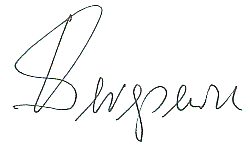 